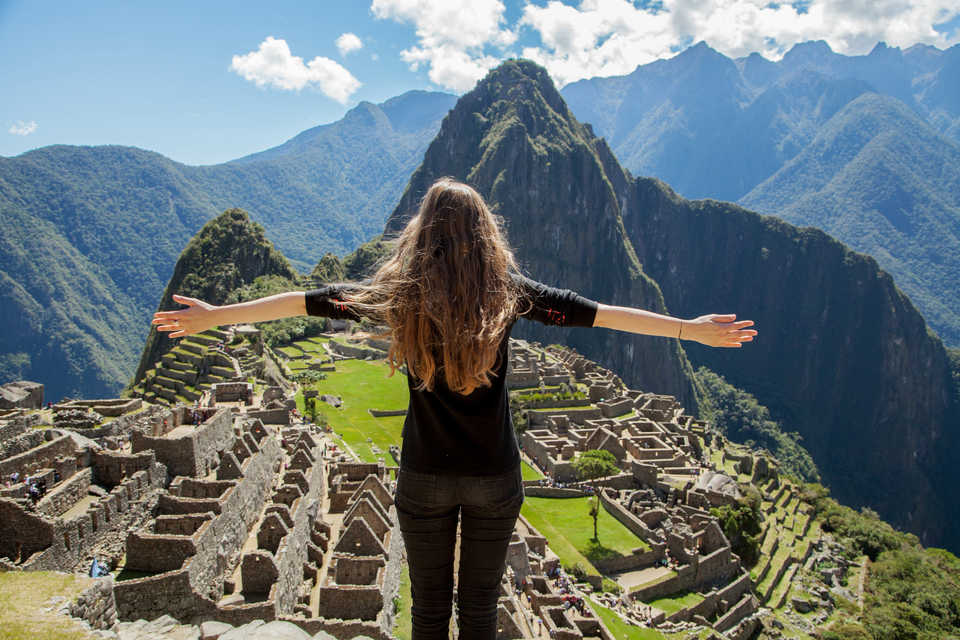 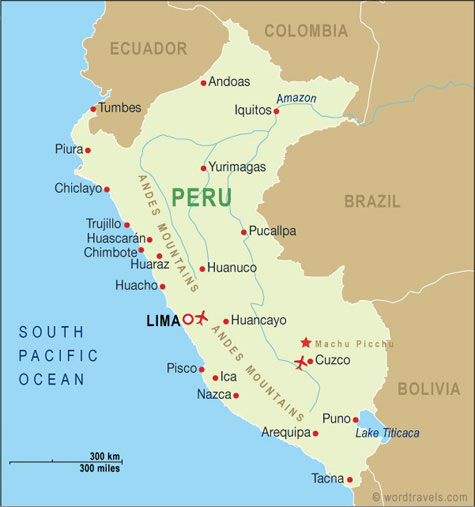 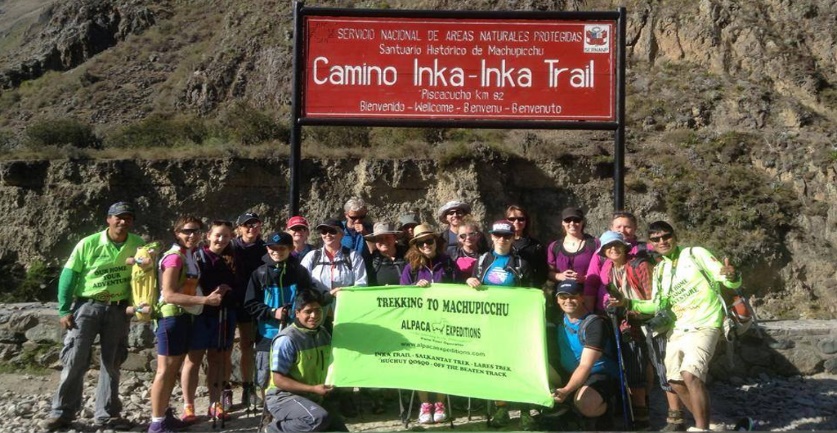 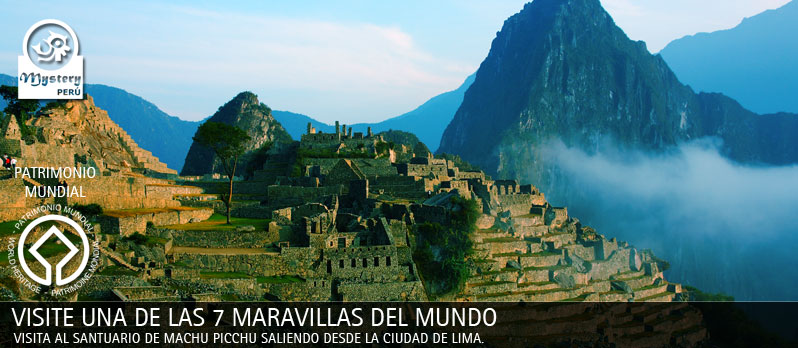 IB DP Geography – Leisure at the local Scale – Rural Tourist Attraction Machu Picchu - Name:Task 1 – Brief history of Machu Picchu in less than 50 words.    Task 2 – Mark on the location of Machu Picchu and note the location below. Impact FactorsBenefitCostSocial1212Economic1212Environmental1212Top 5 reasons pro management planTop 5 reasons against management plan1
2
3
4
51
2
3
4
5Exam Practice: Referring to one example, discuss the strategies that may be used to maintain the carrying capacity of a popular tourist attraction in a rural area (10)